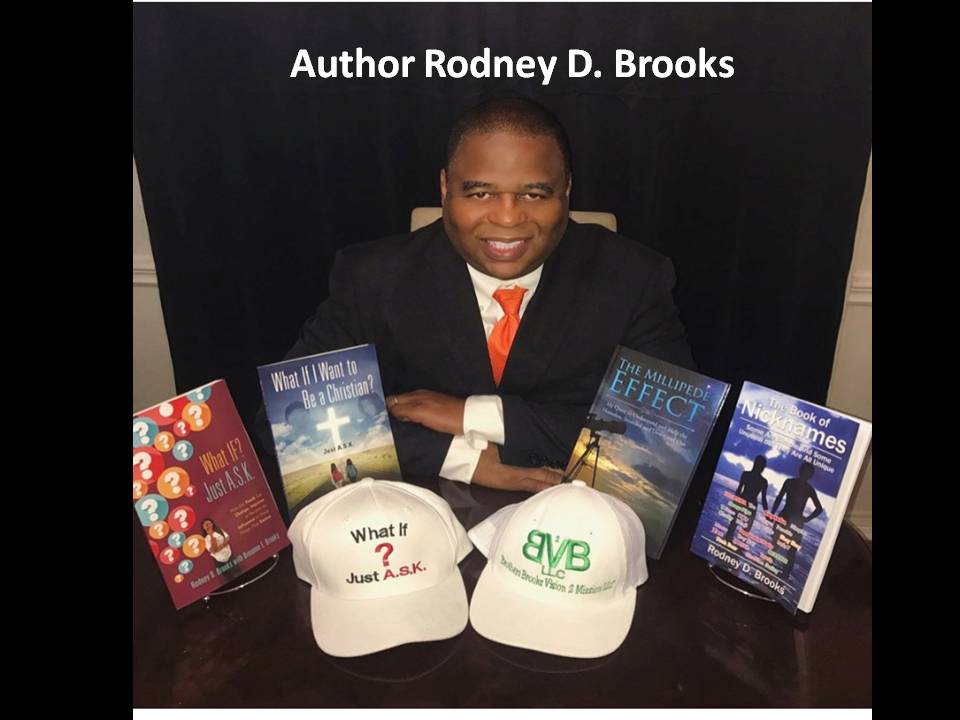 Author Rodney D. Brooks is the President  & Founder of Brothers Brooks Vision 2 Mission LLC (BBV2M LLC).  His private sector work has been in the field of Human Resources Management and Operations in the Retail, Utilities, Manufacturing, Pulp & Paper, Aviation and Poultry industries.  He is a Deacon and Sunday School Teacher and has a passion about helping other which lead him to establish BBV2M LLC.Brooks’ writing style is of the informative style.  He as a keen sense for researching and drawing conclusion on those topics he feels people need to be informed about.    His writings are not only in his published books but also pamphlets and newsletters that he has created.